MESAJAH KONCERTY PLENEROWE 2020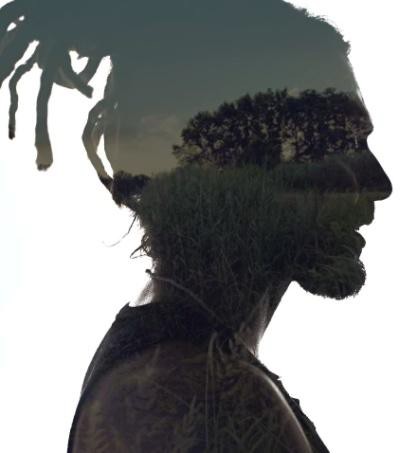 RAFAŁ SMOLIŃSKIZestawienie sprzętu oświetleniowegoKontaktWymagany jest kontakt z realizatorem oświetlenia maksymalnie na 7 dni przed koncertem, najlepiej drogą mailową. Rafał Smoliński tel. 601 87 88 44 kontakt@rsproduction.plBardzo proszę by cały sprzęt był gotowy do pracy na 30 minut przed próbą zespołu. Wszystkie tarcze gobo oraz kolorów muszą się zgadzać,W trakcie prób oraz koncertu musi być obecna osoba znająca system oświetleniowy.Poniższe wizualizacje sceny odnoszą się tylko i wyłącznie do rozstawienia urządzeń oświetleniowych. Stage Plan zespołu zamieszczony jest w Riderze dźwiękowym.Dziękuję za Wasz poświęcony czas i włożoną pracę w realizację ridera. Do zobaczenia.Realizator oświetlenia: Rafał SmolińskiTel. +48 601 87 88 44kontakt@rsproduction.pl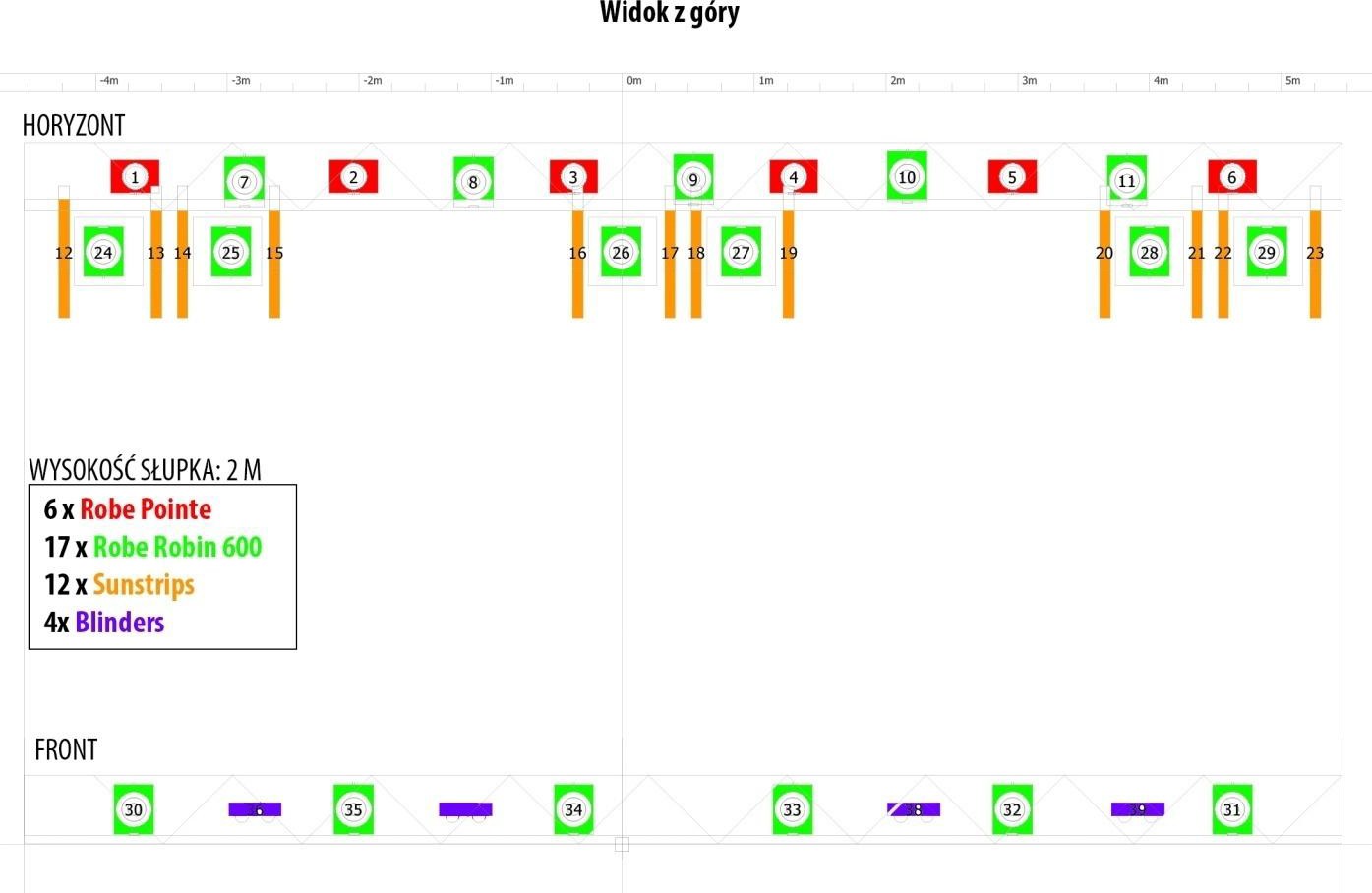 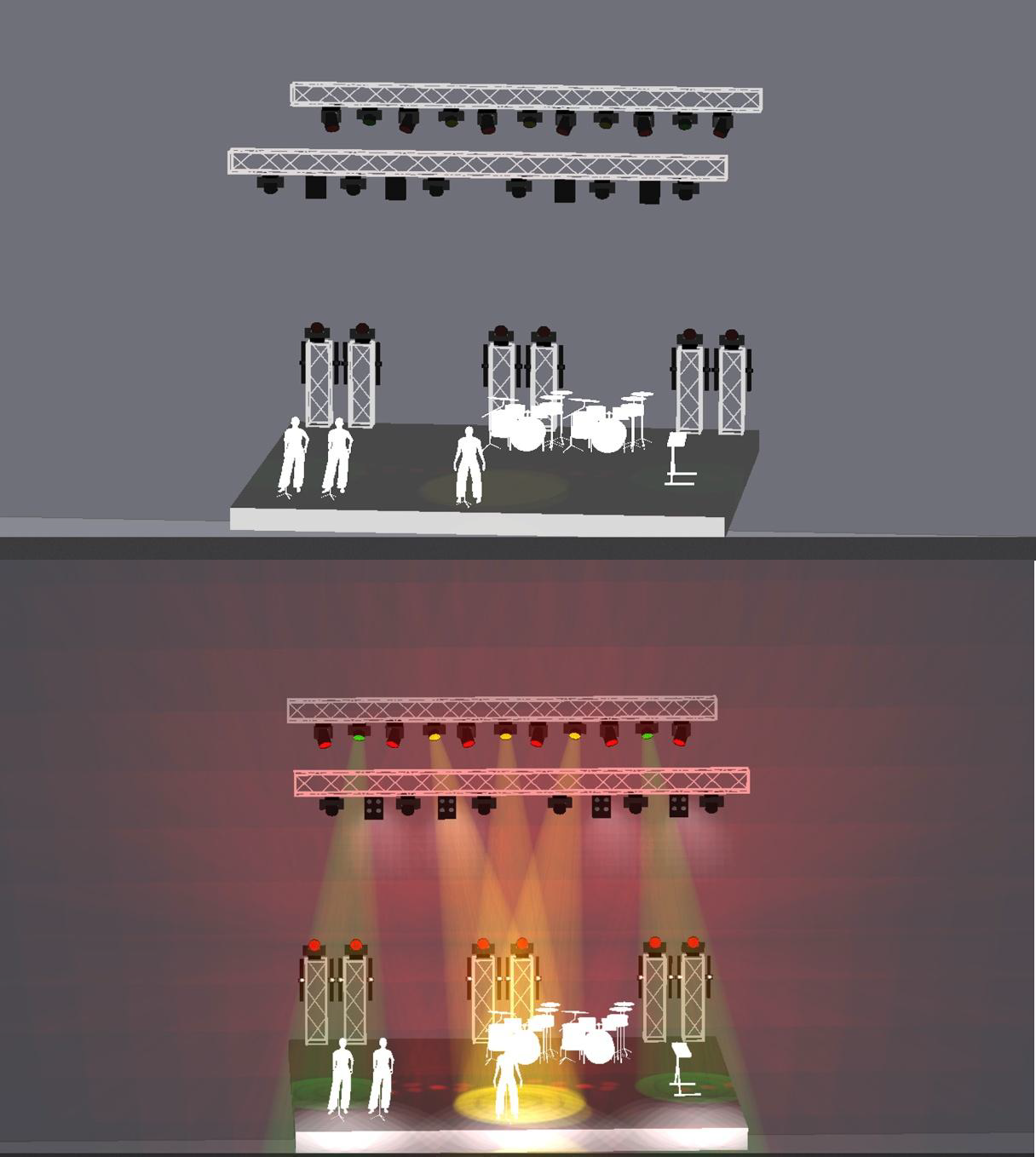 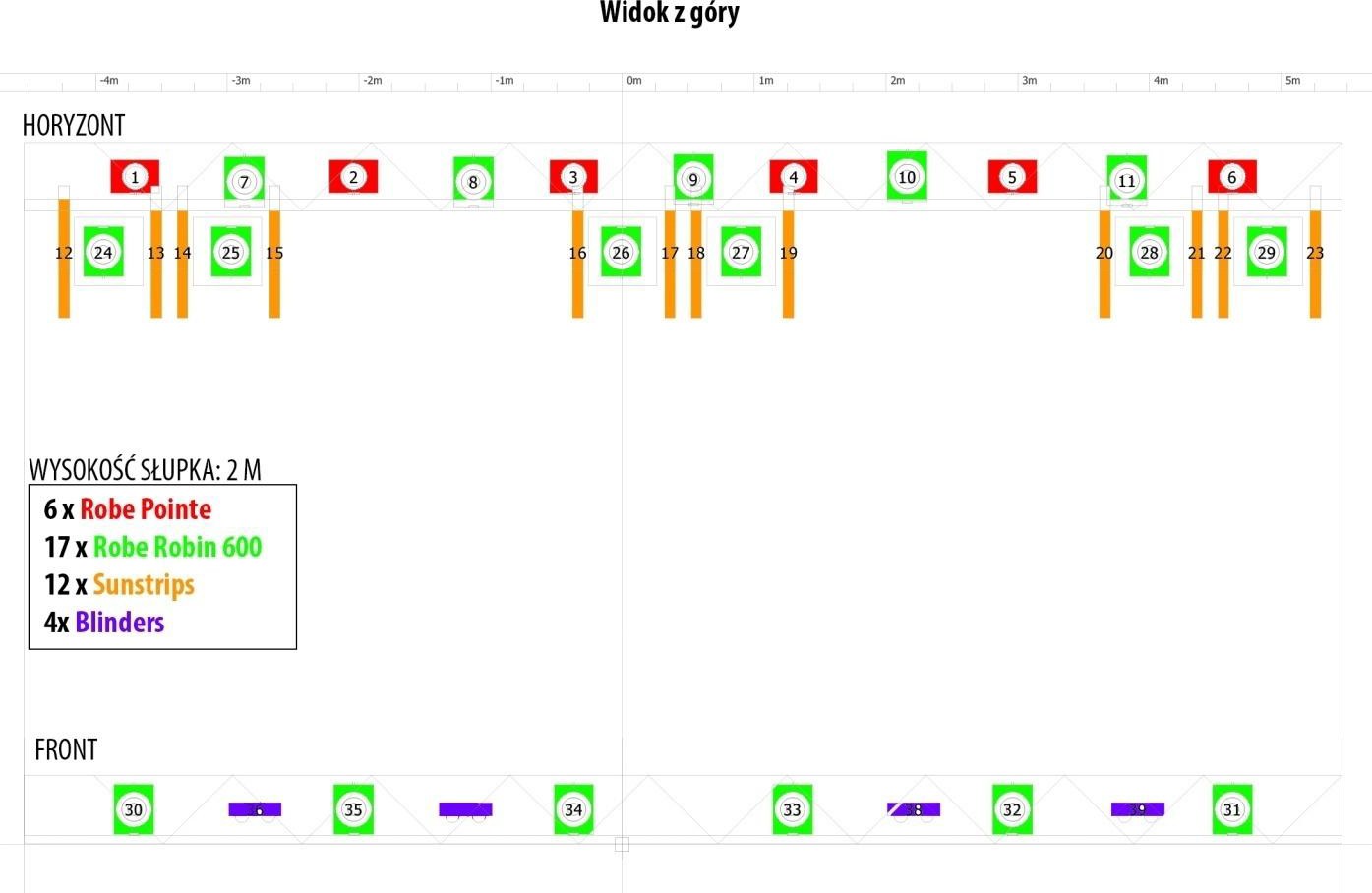 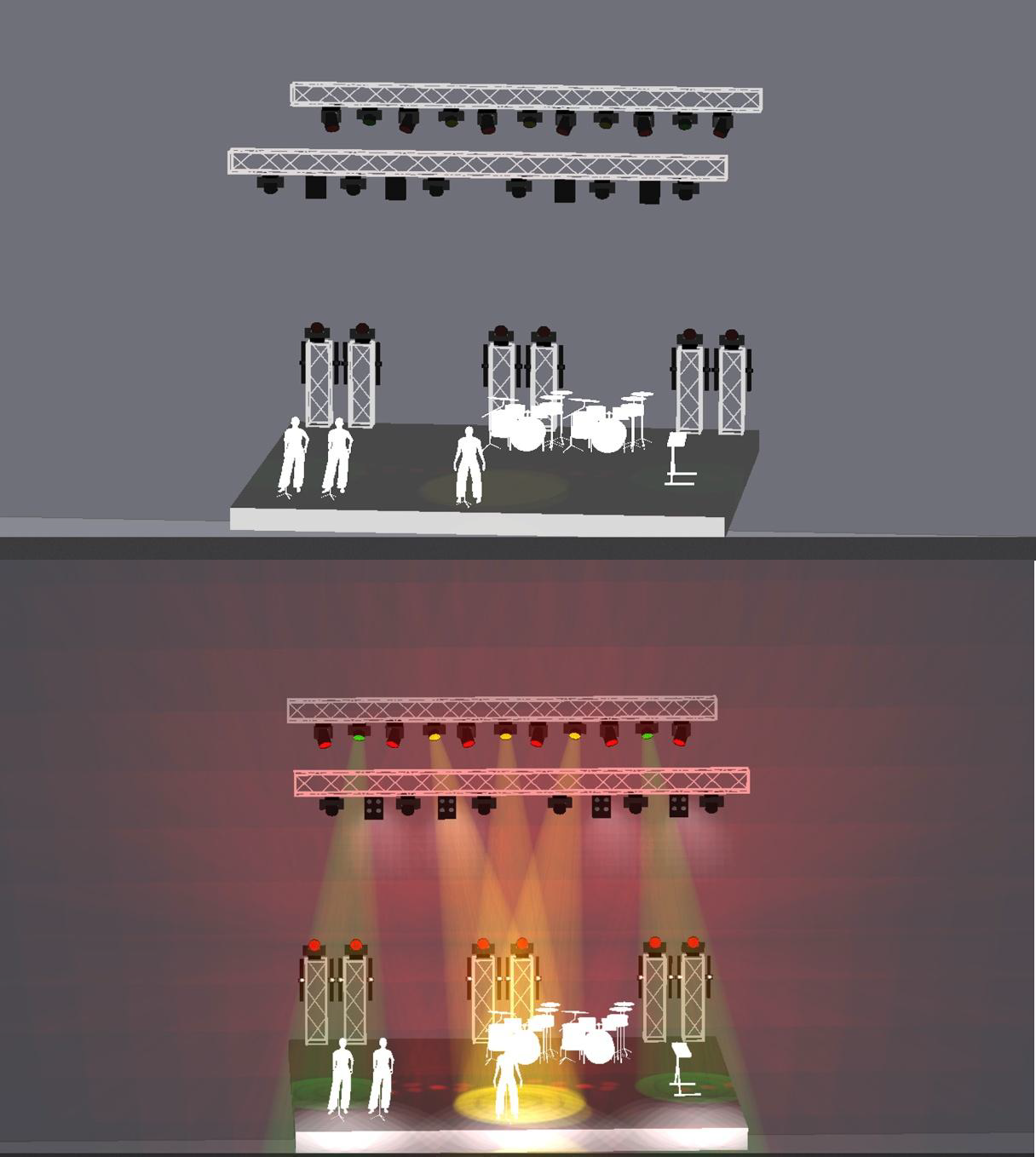 KONTAKTRafał Smoliński+48 601 87 88 44kontakt@rsproduction.plMESAJAHRIDER OŚWIETLENIOWY PLENERY 2020VER. 1.1Poniższy rider powstał z myślą, o koncertach plenerowych zespołu Mesajah. Aby współpracowało nam się lepiej i by uniknąd zbędnych stresów proszę o zapoznanie się z warunkami technicznymi oświetlenia. Możliwa jest drobna modyfikacja urządzeo oraz rozstawienia tylko i wyłącznie po uprzednim kontakcie.SCENAReżyserka frontowa światła powinna byd w odległości ok. 20-30 metrów od sceny, podłoga na wysokości nie wyższej niż 50 cm od ziemi, a całośd konstrukcji zabezpieczona dobrze przed wiatrem oraz deszczem.KonstrukcjaKonstrukcja, na której zamontowane zostanie oświetlenie powinna byd stabilna, posiadad aktualne atesty bezpieczeostwa i byd dopuszczona do użytku.Niedopuszczalne jest by urządzenia posiadały „luzy” na hakach. Słupy zamieszczone w Riderze powinny mied 2 metry wysokości, stabilne,zabezpieczone przed przewróceniem. Urządzenia postawione na słupach muszą byd zabezpieczone linkami.KonsoletaDo obsługi oświetlenia potrzebna jest konsoleta oświetleniowa typu: Chamsys MQ 100 (Pro2014) lub MQ500. Istnieje możliwośd zamiany konsoli na: Chamsys MagicQ MQ80 lub MQ70. Wersja oprogramowania konsolety musi byd zaktualizowana do najnowszej wersji stabilnej..Follow SpotBardzo proszę o zapewnienie urządzenia typu Follow Spot na stanowisku FOH, jeśli koncert odbywa się w godzinach wieczornych. Follow Spot musi posiadad odpowiednia moc w stosunku do odległości sceny do stanowiska FOH. W przypadku Follow Spot typu Led, urządzenie musi posiadad możliwośd ustawienia temperatury barwowej.DymW trakcie prób oraz koncertu zabronione jest używanie w pobliżu sceny oraz na scenie wytwornic dymu, hazerów itp..Lp.ModelIlośćModeUwagi1.Robe Pointe6 sztukmode 1 (24ch)Zamiennik: Martin Quantum profile2 .Robe Robin 600 Led Wash17 sztukMode1 (37ch)Zamiennik: Robe Robin 800, CP B-Eye K10/203.Sunstrips12Mode 10Akceptowalne wersje LED4.Blinder4 sztukiFront sceny5.Chamsys MagicQ Seria Pro 2014, MQ500, MQ 70,MQ 80.1 sztukaNie akceptuję mini wingów oraz samych wersji PC bez hardware.6Słup o wysokości 2 metry6 sztukStabilne7Follow Spot1 sztukaFOH